White Cells For Information Only Not For Typing In White Cells For Information Only Not For Typing In Enter Number From List BelowEnter Number From List BelowEnter Number From List BelowType In Cells Of This ColourType In Cells Of This ColourType In Cells Of This ColourYour name	Michael Maden	Michael MadenDate of surveyDate of surveyDate of survey10 Sept 202010 Sept 2020Location nameNestonNestonStreet nameStreet nameStreet nameBridge StreetBridge Street Postcode of survey (eg middle of long street) Postcode of survey (eg middle of long street) Postcode of survey (eg middle of long street)CH64 9UJCH64 9UJCH64 9UJCH64 9UJCH64 9UJHouse no.4AShop nameK G BellK G BellK G BellK G BellDescription Glass & glazingGlass & glazingGlass & glazingGlass & glazingGlass & glazingGlass & glazingGlass & glazingCouncil	Cheshire West	Cheshire WestLocality typeLocality typeLocality typeLocality type2ContextContext2ArcadeArcade1Business DistrictBusiness District1Cluster of StreetsCluster of StreetsCluster of StreetsCluster of Streets2Market TownMarket Town2Separated portion of a longer streetSeparated portion of a longer streetSeparated portion of a longer streetSeparated portion of a longer street3Resort TownResort Town3Village Centre (no single shopping street)Village Centre (no single shopping street)Village Centre (no single shopping street)Village Centre (no single shopping street)4Retail Park4Single Shopping streetSingle Shopping streetSingle Shopping streetSingle Shopping street5Rural5Street typeStreet typeStreet typeStreet type4Small town/large villageSmall town/large village6CoveredCovered1Suburban7PedestrianisedPedestrianisedPedestrianisedPedestrianised2urban/town centreurban/town centre8Shared spaceShared spaceShared spaceShared space3Road with through trafficRoad with through trafficRoad with through trafficRoad with through traffic4Premises Description Premises Description 2Who does it cater forWho does it cater forWho does it cater forWho does it cater for3half a shop           half a shop           1childrenchildrenchildrenchildren1single unit ie individual shopsingle unit ie individual shop2femalefemalefemalefemale2double premisesdouble premises3malemalemalemale3large premises (double or more; very deep) large premises (double or more; very deep) 4unisexunisexunisexunisex4kiosk or booth     kiosk or booth     5For food premises onlyFor food premises onlyFor food premises onlyFor food premises only1market stall         market stall         6eat ineat ineat ineat in1street-stall/pop-upstreet-stall/pop-up7fresh produce eg meat-fish, fruit-veg, breadfresh produce eg meat-fish, fruit-veg, breadfresh produce eg meat-fish, fruit-veg, breadfresh produce eg meat-fish, fruit-veg, bread2Groceries mainly not freshGroceries mainly not freshGroceries mainly not freshGroceries mainly not fresh3Premises shapePremises shape1takeawaytakeawaytakeawaytakeaway4DetachedDetached1State below type of food provided eg Chinese, Polish, Kosher, Halal, Vegan, organic, locally sourced etcState below type of food provided eg Chinese, Polish, Kosher, Halal, Vegan, organic, locally sourced etcState below type of food provided eg Chinese, Polish, Kosher, Halal, Vegan, organic, locally sourced etcState below type of food provided eg Chinese, Polish, Kosher, Halal, Vegan, organic, locally sourced etcState below type of food provided eg Chinese, Polish, Kosher, Halal, Vegan, organic, locally sourced etcSemi-detachedSemi-detached2part of long row or terrace (4+joined)part of long row or terrace (4+joined)3multiple floorsmultiple floors4shared premisesshared premises5Other notes    put 1 in all that applyOther notes    put 1 in all that applyOther notes    put 1 in all that applyOther notes    put 1 in all that applyOther notes    put 1 in all that applyon upper floor ie lower floor may be residentialon upper floor ie lower floor may be residential6discount/pound shopdiscount/pound shopdiscount/pound shopdiscount/pound shopCurrent conditionCurrent condition3hair/beauty/barberhair/beauty/barberhair/beauty/barberhair/beauty/barberderelictderelict1hire serviceshire serviceshire serviceshire services1for salefor sale2medical/physio/dentalmedical/physio/dentalmedical/physio/dentalmedical/physio/dentalopen for businessopen for business3repair shoprepair shoprepair shoprepair shopredevelopment or refurbredevelopment or refurb4Does this address have parking?Does this address have parking?2Public Transport  put 1 in all that applyPublic Transport  put 1 in all that applyPublic Transport  put 1 in all that applyPublic Transport  put 1 in all that applynone nearbynone nearby1bus stop(s)bus stop(s)bus stop(s)bus stop(s)1shared public spaces on street nearbyshared public spaces on street nearby2Tram stop(S)Tram stop(S)Tram stop(S)Tram stop(S)immediately adjacent own space(s)immediately adjacent own space(s)3Near to train stationNear to train stationNear to train stationNear to train stationNear to tube stationNear to tube stationNear to tube stationNear to tube stationCan you tell if the premises had a recent different use eg a wine bar that was a bank - if so brief descriptionCan you tell if the premises had a recent different use eg a wine bar that was a bank - if so brief descriptionCan you tell if the premises had a recent different use eg a wine bar that was a bank - if so brief descriptionCan you tell if the premises had a recent different use eg a wine bar that was a bank - if so brief descriptionCan you tell if the premises had a recent different use eg a wine bar that was a bank - if so brief descriptionCan you tell if the premises had a recent different use eg a wine bar that was a bank - if so brief descriptionCan you tell if the premises had a recent different use eg a wine bar that was a bank - if so brief descriptionCan you tell if the premises had a recent different use eg a wine bar that was a bank - if so brief descriptionPlease insert picture in the box below Please insert picture in the box below Please insert picture in the box below Please insert picture in the box below Please insert picture in the box below Please insert picture in the box below Please insert picture in the box below Please insert picture in the box below 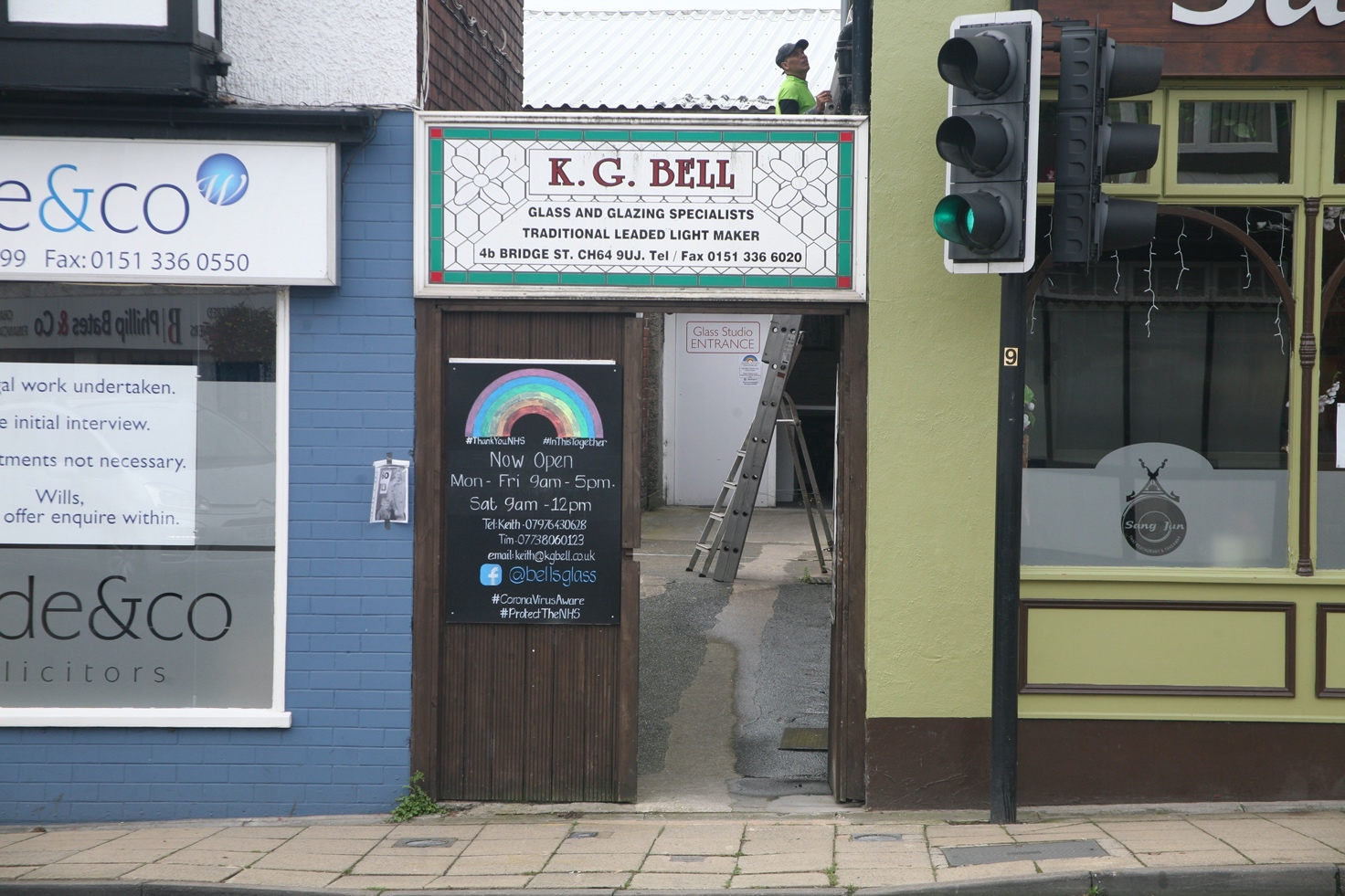 